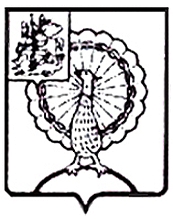 Совет   депутатов   городского округа СерпуховМосковской   областиРЕШЕНИЕ№   162/20    от 18.06.2020          Руководствуясь Гражданским кодексом Российской Федерации,                     в соответствии со статьей 48 Федерального закона от 06.10.2003 № 131-ФЗ       «Об общих принципах организации местного самоуправления в Российской Федерации», на основании Закона Московской области от 14.12.2018             № 220/2018-ОЗ «Об объединении городского поселения Оболенск, городского поселения Пролетарский, сельского поселения Васильевское, сельского поселения Данковское, сельского поселения Дашковское, сельского поселения Калиновское, сельского поселения Липицкое Серпуховского муниципального района с городским округом Серпухов          и внесении изменений в некоторые законы Московской области о статусе      и границах муниципальных образований Московской области», Устава муниципального образования «Городской округ Серпухов Московской области», в связи с упразднением муниципального образования «Серпуховский муниципальный район Московской области», Совет депутатов городского округа Серпухов Московской области решил:1. Отменить решения Совета депутатов Серпуховского муниципального района Московской области: 1.1. от 23.12.2009 № 7/33 «Об утверждении Положения о порядке организации и проведения конкурса на установку и эксплуатацию рекламной конструкции на земельном участке, здании или ином недвижимом имуществе, находящемся в собственности Серпуховского муниципального района, а также на земельных участках, находящихся в распоряжении Серпуховского муниципального района»;1.2. от 22.06.2011 № 2/52 «О внесении изменений в Положение о порядке организации и проведения конкурса на установку и эксплуатацию рекламной конструкции на земельном участке, здании или ином недвижимом имуществе, находящемся в собственности Серпуховского муниципального района, а также на земельных участках, находящихся в распоряжении Серпуховского муниципального района, утвержденное решением Совета депутатов Серпуховского муниципального района Московской области от 23.12.2009       № 7/33»;1.3. от 21.12.2011 № 8/58 «О внесении изменений в Положение о порядке организации и проведения конкурса на установку и эксплуатацию рекламной конструкции на земельном участке, здании или ином недвижимом имуществе, находящемся в собственности Серпуховского муниципального района, а также на земельных участках, находящихся в распоряжении Серпуховского муниципального района, утвержденное решением Совета депутатов Серпуховского муниципального района Московской области от 23.12.2009       № 7/33»;1.4. от 31.07.2012 № 2/65 «Об утверждении Положения о порядке организации и проведения аукциона на право заключения договора                    на установку и эксплуатацию рекламной конструкции на земельном участке, здании или ином недвижимом имуществе, находящемся в собственности Серпуховского муниципального района Московской области, а также                на земельных участках, находящихся в распоряжении Серпуховского муниципального района Московской области».2. Направить настоящее решение Главе городского округа Серпухов       Ю.О._Купецкой для подписания и официального опубликования (обнародования).3. Контроль за выполнением настоящего решения возложить                     на комиссию по перспективному развитию, экономике, научно-промышленной политике, строительству, предпринимательству и муниципальной собственности (И.В. Харьков). Председатель Совета депутатов                                                           И.Н. ЕрмаковГлава городского округа                                                                     Ю.О. КупецкаяПодписано Главой городского округа18.06.2020                                        Об отмене отдельных решений Совета депутатов Серпуховского муниципального района Московской области Об отмене отдельных решений Совета депутатов Серпуховского муниципального района Московской области 